Solicita-se que este mapa seja enviado para o Centro de Prevenção e Controlo de Doenças, fax no. 28715765 / 28533524, depois de devidamente preenchido. Em caso de dúvidas, pode-se ligar para o telefone no. 28533525 durante as horas de expediente (a escola pode tirar fotocópia do presente mapa)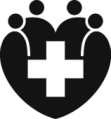 澳門特別行政區政府Governo da Região Administrativa Especial de Macau衛生局Serviços de Saúde澳門特別行政區政府Governo da Região Administrativa Especial de Macau衛生局Serviços de Saúde澳門特別行政區政府Governo da Região Administrativa Especial de Macau衛生局Serviços de Saúde澳門特別行政區政府Governo da Região Administrativa Especial de Macau衛生局Serviços de Saúde澳門特別行政區政府Governo da Região Administrativa Especial de Macau衛生局Serviços de SaúdeMapa de Comunicação da Ocorrência Colectiva de Doenças Transmissíveis nas CrècheNome da Crèche:                            Data:_____________Endereço:                                                                      Mapa de Comunicação da Ocorrência Colectiva de Doenças Transmissíveis nas CrècheNome da Crèche:                            Data:_____________Endereço:                                                                      Mapa de Comunicação da Ocorrência Colectiva de Doenças Transmissíveis nas CrècheNome da Crèche:                            Data:_____________Endereço:                                                                      Mapa de Comunicação da Ocorrência Colectiva de Doenças Transmissíveis nas CrècheNome da Crèche:                            Data:_____________Endereço:                                                                      Mapa de Comunicação da Ocorrência Colectiva de Doenças Transmissíveis nas CrècheNome da Crèche:                            Data:_____________Endereço:                                                                      Mapa de Comunicação da Ocorrência Colectiva de Doenças Transmissíveis nas CrècheNome da Crèche:                            Data:_____________Endereço:                                                                      Mapa de Comunicação da Ocorrência Colectiva de Doenças Transmissíveis nas CrècheNome da Crèche:                            Data:_____________Endereço:                                                                      Mapa de Comunicação da Ocorrência Colectiva de Doenças Transmissíveis nas CrècheNome da Crèche:                            Data:_____________Endereço:                                                                      Mapa de Comunicação da Ocorrência Colectiva de Doenças Transmissíveis nas CrècheNome da Crèche:                            Data:_____________Endereço:                                                                      Mapa de Comunicação da Ocorrência Colectiva de Doenças Transmissíveis nas CrècheNome da Crèche:                            Data:_____________Endereço:                                                                      Mapa de Comunicação da Ocorrência Colectiva de Doenças Transmissíveis nas CrècheNome da Crèche:                            Data:_____________Endereço:                                                                      Mapa de Comunicação da Ocorrência Colectiva de Doenças Transmissíveis nas CrècheNome da Crèche:                            Data:_____________Endereço:                                                                      Mapa de Comunicação da Ocorrência Colectiva de Doenças Transmissíveis nas CrècheNome da Crèche:                            Data:_____________Endereço:                                                                      Mapa de Comunicação da Ocorrência Colectiva de Doenças Transmissíveis nas CrècheNome da Crèche:                            Data:_____________Endereço:                                                                      Pessoal de contacto:                     No. de telefone:          Turma atingida:__________No. de alunos:____________            Pessoal de contacto:                     No. de telefone:          Turma atingida:__________No. de alunos:____________            NomeTurmaSexo IdadeData em que adoeceuSintomas (é favor assinar com  ‘’ ou ‘’)Sintomas (é favor assinar com  ‘’ ou ‘’)Sintomas (é favor assinar com  ‘’ ou ‘’)Sintomas (é favor assinar com  ‘’ ou ‘’)Sintomas (é favor assinar com  ‘’ ou ‘’)Sintomas (é favor assinar com  ‘’ ou ‘’)Sintomas (é favor assinar com  ‘’ ou ‘’)Sintomas (é favor assinar com  ‘’ ou ‘’)Sintomas (é favor assinar com  ‘’ ou ‘’)Sintomas (é favor assinar com  ‘’ ou ‘’)Sintomas (é favor assinar com  ‘’ ou ‘’)Sintomas (é favor assinar com  ‘’ ou ‘’)Sintomas (é favor assinar com  ‘’ ou ‘’)Sintomas (é favor assinar com  ‘’ ou ‘’)Observações(Noº de telefone)Cartão de Utente no.(Caso seja aplicável )NomeTurmaSexo IdadeData em que adoeceuFebre (oC)TosseExpectoração Corrimento do narizDor de gargantaDor de cabeçaDispneia Náuseas Vómitos (nº de vezes)Dor abdominalDiarreia (nºde  vezes)erupção cutâneahospitalizaçãooutrosObservações(Noº de telefone)Cartão de Utente no.(Caso seja aplicável )123456789101112